履　歴　書令和　　年　　月　　日現在●学歴（訓練歴も含む。最終学歴から記入のこと）●職歴（新しいものから記入のこと）●免許資格等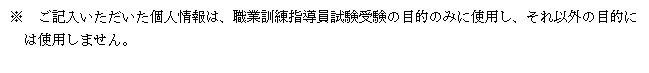 ふりがな性別大正昭和　　　　年　　　月　　　日生平成　　　　　　　（満　　　　　歳）氏　名大正昭和　　　　年　　　月　　　日生平成　　　　　　　（満　　　　　歳）郵便番号〒電話番号（　　　　　）（　　　　　）（　　　　　）ふりがな住所学校名学部・学科所在地在学期間卒業・中退事業所名所在地在職期間職務内容取得年月日免許（資格）免許（資格）の番号年　　月　　日年　　月　　日年　　月　　日